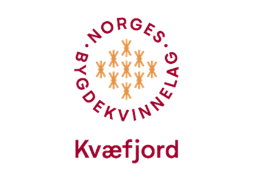 Programmet til turgruppa våren 2024Turgruppa ble etablert på årsmøtet i november 2023. Turgruppa har egen mappe på https://bygdekvinnelaget.no på Kvæfjord bygdekvinnelag sin hjemmeside. Praktisk info i forkant av turene legges på intern facebookside. Turgruppa består av Berit, Heidi, Nicole og Katrine. Kontakt dem om du har turønsker.---------------------------------------------------------------------------Desember - 28. desember med vandring til juletreet på Raudhammaren. Start fra parkeringen mellom kirka og skolen kl 10.30. Ta gjerne med en venn. Påmelding kommer.Januar - Stien langs sjøen og cafebesøk til Trondenes historiske senter. Oppmøte på parkeringen til Trondenes kirke søndag 21.01 kl 10.00, og kafebesøk kl 11.00. Ta gjerne med en venn. Påmeling kommer.Februar - møte sola fra Storhaugen på Storjorda med ski og truger. Utstyr kan også lånes på frivillighetssentralen. Lørdag 17. februar kl 10.30 på den store parkeringen øverst på Storjorda. Ta gjerne med en venn. Påmelding kommer.Mars - Hodelykttur til Lysvannet. Ski eller truger. Fredag 15. mars kl 19.00 på den store parkeringen på Kvæfjordeidet. Ta gjerne med en venn. Påmelding kommer.April: kinoen om Hans Nielsen Hauge. Kanskje en brus eller kaffe før eller etter? Filmen kommer på kino 05.04.23. Så forhåpentlig går den en av dagene i helgen 12. - 14. april. For bygdekvinnelagets medlemmer. Påmelding kommer.Mai - vandring med Anne Grethe til bunkersanlegget og kulturlandskapet på Målsnes. Tirsdag 21. mai kl 18.00. Nærmere informasjon kommer. Ta gjerne med en venn. Juni - dra ut på sanking sammen. Onsdag 5. juni kl 18.00. Nærmere informasjon kommer. Ta gjerne med en venn.God tur!!